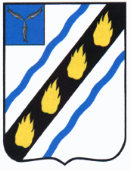 АДМИНИСТРАЦИЯПУШКИНСКОГОМУНИЦИПАЛЬНОГО ОБРАЗОВАНИЯ
СОВЕТСКОГОМУНИЦИПАЛЬНОГОРАЙОНА САРАТОВСКОЙ ОБЛАСТИПОСТАНОВЛЕНИЕот 25.06.2018 № 34ар.п. ПушкиноО внесении изменений в постановление администрации Пушкинского муниципального образования от 21.06.2006 № 15Во исполнение Федерального закона от 06.10.2003 № 131- ФЗ «Об общих принципах организации местного самоуправления в Российской Федерации», руководствуясь Уставом Пушкинского муниципального образования, администрация Пушкинского муниципального образования ПОСТАНОВЛЯЕТ:1. Внести в постановление администрации Пушкинского муниципального образования от 21.06.2009 №15 «Об общественной комиссии  по делам несовершеннолетних и защите их прав при администрации Пушкинского  муниципального образования» следующие изменения:-приложение к постановлению главы администрации Пушкинского муниципального образования изложить в новой редакции (прилагается).	2. Настоящее постановление вступает в силу со дня его принятия и подлежит официальному опубликованию в установленном порядке.И.о. главы администрации Пушкинскогомуниципального образования	                                                            Н.И. ПавленкоСоставобщественной комиссии  по делам несовершеннолетних и защите их прав при администрации Пушкинского  муниципального образованияПавленко Н.И.	     -И.о. главы администрации МО, председатель комиссии;Земляк О.А.	 -социальный педагог СОШ р.п. Пушкино, заместитель   председателя комиссии (по согласованию);Карпова И.В.	     -ведущий специалист, секретарь комиссииЧлены комиссии:Денисова Л.Г.	       -директор СОШ р.п. Пушкино (по согласованию);Кравцова Н.В.            -заместитель директора СОШ р.п. Пушкино по воспитательной работе(по согласованию);Попова Г.А.	-заведующая Пушкинским библиотечным  филиалом                            (по согласованию);Шульгина Н.Е.           -психолог СОШ р.п. Пушкино (по согласованию).Верно: Главный специалист администрацииПушкинского муниципального образования                               А.Н. СимченкоПриложение к постановлениюадминистрации Пушкинского муниципального образованияот 25.06.2018 № 34а« Приложение к постановлениюГлавы администрации МОот 21.06.2006 № 15»